Дидактическая кукла«Времена года» Хочу представить вашему вниманию дидактическую куклу «Времена года».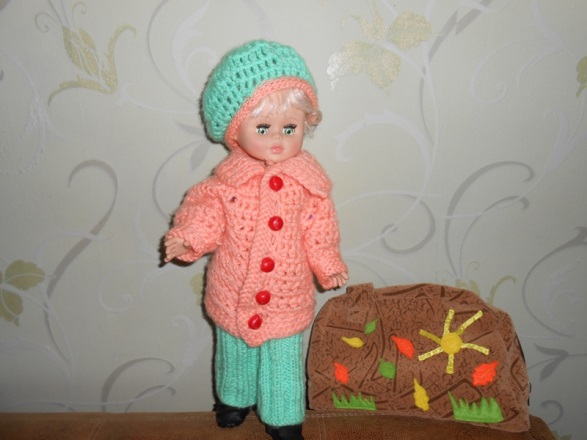        Дидактическая кукла четыре сезона незаменима в обучении детей в детском саду. Она подходит для младшей,  средней и старших групп детского сада. Вместе с воспитателем дети одевают куклу по предлагаемому времени года. Вся одежда сделана так, чтобы ребёнок мог провести ассоциацию и одеть куклу правильно, объяснив,  почему он выбрал ту или иную одежду.Я вязала и шила вещи, такие, как носят дети.   Дидактическая кукла поможет ребенку развиваться и обучаться в игре. Ребенок узнает,  какую одежду необходимо одевать осенью, зимой, летом и весной и сам научиться одевать куколку по сезону. 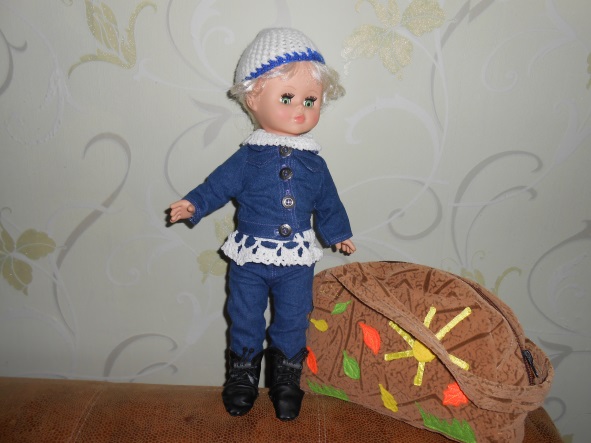 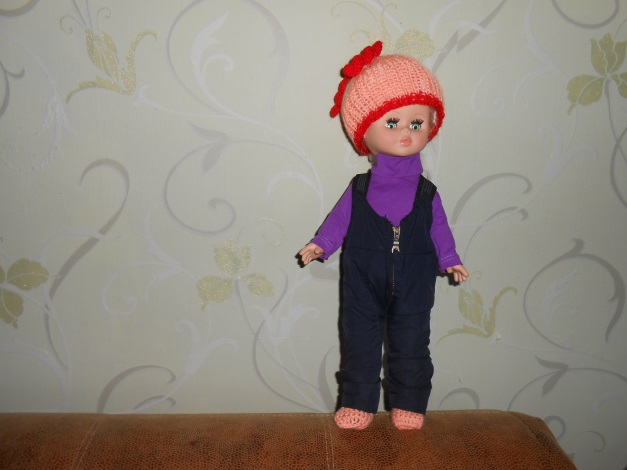 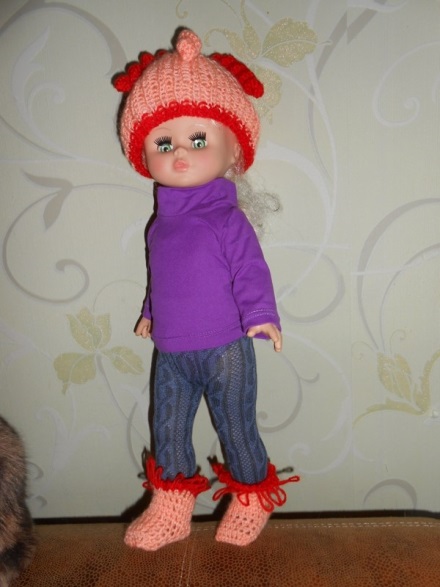 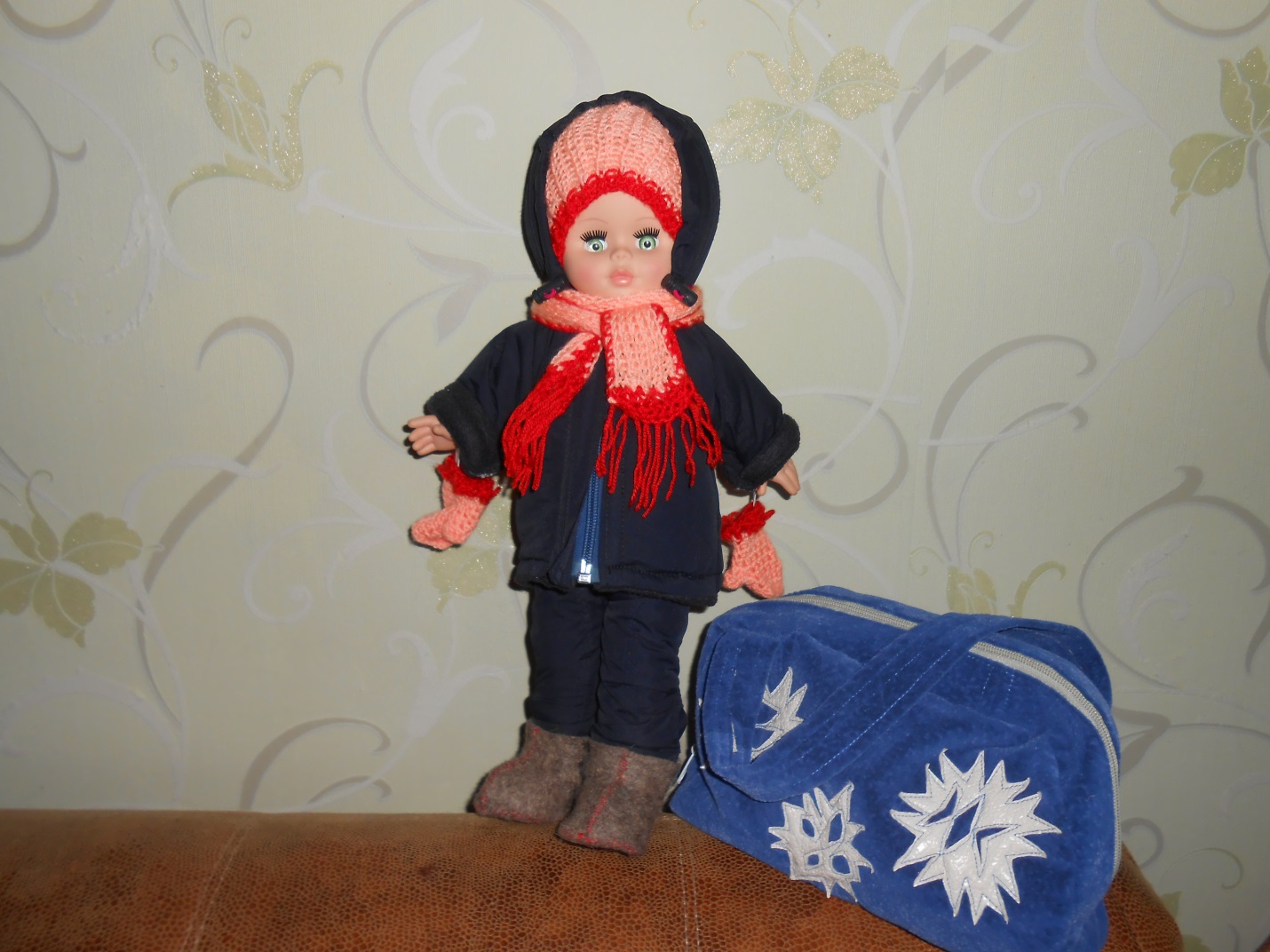 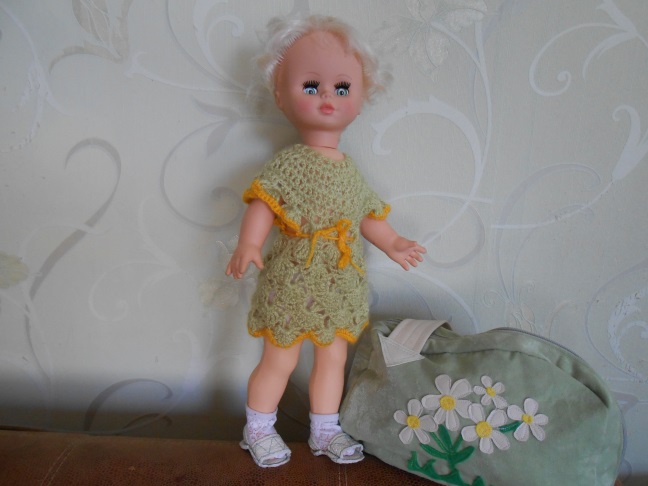 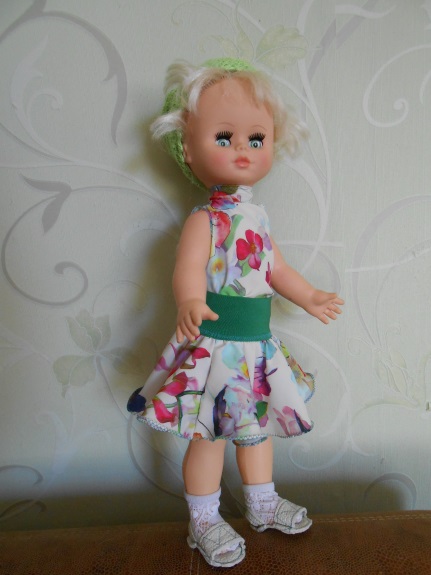 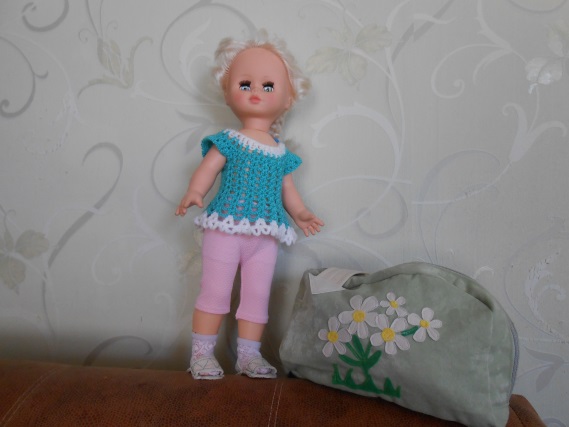 Цель: Формировать представления детей о сезонных изменениях в природе и жизни людей.Задачи:Формировать знания детей -  об изменениях в природе;Повторять названия одежды, обуви; дать детям новое понятие «осенне-весенняя одежда»;Закреплять умение выбирать заданные предметы из общей группы; понимать и выполнять поручения;Развивать связанную речь;Развивать мелкую моторику;Воспитывать любовь к природе.Оборудование:У куклы есть набор одежды по временам года:Весна: вязаное пальто, берет, вязаные штанишки, сапожки.Лето: юбочка, блузка, сандалии, носочки, вязаная шапочка.Осень: Джинсы, свитер, джинсовая куртка, шапка, шарф, сапоги;Зима: колготки, штанишки на лямках, кофта, куртка на синтепоне, шапка, шарф, варежки, теплые носочки, валенки.Куклу можно использовать как на индивидуальных, так и на фронтальных занятиях, в любых видах деятельности: игровой, трудовой, художественной, в соответствии с лексической темой и в режимных моментах. Ее можно применять и как тренажер для развития мелкой моторики рук, и в игровых ситуациях сюжетно-ролевых игр «Семья», «Больница» и др.